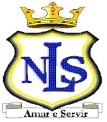 Colégio Nossa Senhora de LourdesSIMULADOS - 2016Colégio Nossa Senhora de LourdesSIMULADOS - 2016Colégio Nossa Senhora de LourdesSIMULADOS - 2016Colégio Nossa Senhora de LourdesSIMULADOS - 20163º TRIMESTRE3º TRIMESTRE3º TRIMESTRE3º TRIMESTRE3º TRIMESTRE3º TRIMESTREensino médio – 3ª sérieensino médio – 3ª sérieensino médio – 3ª sérieensino médio – 3ª sérieensino médio – 3ª sérieensino médio – 3ª série22/0906/1018/1027/1010/1124/11ARTE LITERATURAHISTÓRIABIOLOGIAFILOSOFIAQUÍMICASIMULADÃOMATEMÁTICAATUALIDADESREDAÇÃOGEOGRAFIASOCIOLOGIAESPANHOLPORTUGUÊSINGLÊSFÍSICA3º TRIMESTRE3º TRIMESTRE3º TRIMESTRE3º TRIMESTRE3º TRIMESTRE3º TRIMESTREensino médio – 3ª sérieensino médio – 3ª sérieensino médio – 3ª sérieensino médio – 3ª sérieensino médio – 3ª sérieensino médio – 3ª série22/0906/1018/1027/1010/1124/11ARTE LITERATURAHISTÓRIABIOLOGIAFILOSOFIAQUÍMICASIMULADÃOMATEMÁTICAATUALIDADESREDAÇÃOGEOGRAFIASOCIOLOGIAESPANHOLPORTUGUÊSINGLÊSFÍSICA3º TRIMESTRE3º TRIMESTRE3º TRIMESTRE3º TRIMESTRE3º TRIMESTRE3º TRIMESTREensino médio – 3ª sérieensino médio – 3ª sérieensino médio – 3ª sérieensino médio – 3ª sérieensino médio – 3ª sérieensino médio – 3ª série22/0906/1018/1027/1010/1124/11ARTE LITERATURAHISTÓRIABIOLOGIAFILOSOFIAQUÍMICASIMULADÃOMATEMÁTICAATUALIDADESREDAÇÃOGEOGRAFIASOCIOLOGIAESPANHOLPORTUGUÊSINGLÊSFÍSICA3º TRIMESTRE3º TRIMESTRE3º TRIMESTRE3º TRIMESTRE3º TRIMESTRE3º TRIMESTREensino médio – 3ª sérieensino médio – 3ª sérieensino médio – 3ª sérieensino médio – 3ª sérieensino médio – 3ª sérieensino médio – 3ª série22/0906/1018/1027/1010/1124/11ARTE LITERATURAHISTÓRIABIOLOGIAFILOSOFIAQUÍMICASIMULADÃOMATEMÁTICAATUALIDADESREDAÇÃOGEOGRAFIASOCIOLOGIAESPANHOLPORTUGUÊSINGLÊSFÍSICA